Honors Math 3 – Fall 2017Unit 8: Statistics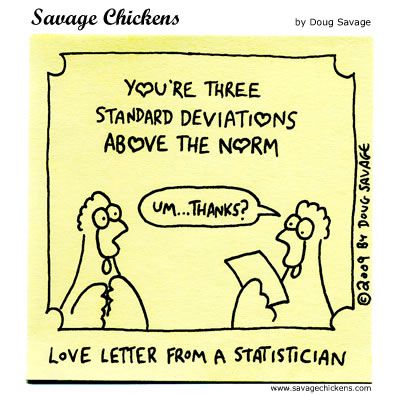 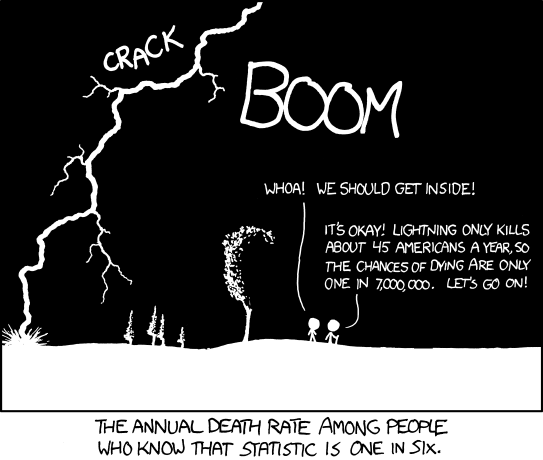 DATELESSONASSIGNMENTWed May 23Simulations Thurs May 24Observational Studies vs. Experiments, Population Parameters vs Sample StatisticsFri May 25Margin of ErrorMon May 28*NO SCHOOL*Tues May 29Sampling MethodsWed May 30ReviewThurs May 31Statistics TestFri June 1Exam review